Проектная деятельность в начальной школе – это одно из разнообразных направлений новых педагогических технологий. Младший школьный возраст является начальным этапом вхождения в проектную деятельность, закладывающим фундамент дальнейшего овладения ею. Этот период обучения может быть назван «Введением в проектную деятельность.Главными целями введения проектной технологии в начальную школу являются: 1. Развитие интереса к предмету. 2. Приобретение исследовательского опыта. 3.  Развитие умения творчески оформлять информацию и доносить до заинтересованной аудитории. 4. Развитие умения работать самостоятельно, в парах, в группах и т.д.5. Получение дополнительных знаний по теме. 6. Развитие навыков монологической речи (по заданным образцам) Важно отметить, что проектная деятельность в начальной школе осуществляется под непосредственным руководством учителя и родителей. А дети, в рамках учебной и внеурочной деятельности, реализуют собственные идеи, проводят исследования. Проектная деятельность развивает творческий потенциал учащихся, позитивно влияет на качество образовательного процесса. Применение метода проектов развивает мотивацию личности к познанию и творчеству, расширяет познавательные возможности и творческую активность обучающихся, формирует у них навык «всегда быть успешным», развивает ключевые компетентности младших школьников, готовит их к реальным условиям жизнедеятельности.  Проект - «пять П» 1. Проблема2. Проектирование (планирование)3. Поиск информации4. Продукт5. Презентация Типы проектов: Монопроекты (литературно-творческие, экологические, спортивные,  исторические, музыкальные) Межпредметные проекты (внеурочное время)По характеру:  внутриклассные,внутришкольные,  региональные, международные По классификации:мини-проекты (1 урок или менее, продолжительность 20 минут (10 минут на подготовку, по 2 минуты на презентацию каждой группы); краткосрочные проекты (4-6 уроков, работа осуществляется во внеклассной деятельности и дома)недельные проекты (выполняются в группах в ходе проектной недели, 30-40 часов;годичные (выполняются как в группах, так и индивидуально)Формы продуктов проектной деятельности: 1. Выставка. 2. Газета, журнал. 3. Модель, коллекция. 4. Игра. 5. Постановка, мини-театр. Виды презентаций проектов: 1. Демонстрация продукта. 2. Инсценировка-диалог литературных героев. 3. Игра с классом. 4. Ролевая игра. 5. Соревнование.Этапы работы над проектомПроектные понятияПроект - предварительный текст какого-нибудь документа или разработанный план сооружения, механизма или устройства.Проект - это то, что получится у тебя после того, как ты серьёзно поработаешь над своей темой, то есть это твои идеи, мысли и замыслы. Темы проектов разнообразны.Проблема – сложный вопрос, задача, требующие решения, исследования.Актуальность – это важность изучения данной проблемы.Востребованность – это желательность, необходимость, полезность и ценность проекта.Тема - краткое содержание твоего сообщения, будущего проекта.Этап – отдельный момент какого-нибудь процесса.Гипотеза – это предположение для объяснения каких-нибудь явлений.Гипотеза нужна для решения любой задачи.Предположение – догадка, предварительное соображение или план.Цель – твоё стремление, то, что надо, желательно осуществить, решить.Задачи проекты – это выбор путей и средств для достижения цели.Задачи нужны для того, чтобы ответить на вопрос, как достичь целиФормулировка – это значит кратко и точно выразить свою мысль.Продукт проекта – это средство, которое разработал проектант для решения проблемы проекта. Продуктом проекта может быть всё, что придумано тобой и сделано твоими руками.Например: поделка, аппликация, рисунок, макет, оригами, мозаика.Вид продукта. Макет – маленькая модель (поделка)  твоего проекта.Визитка или визитная карточка проекта – специально отпечатанная карточка с фамилией, званием и другими сведениями о её владельце.Помощник – тот, кто помогает кому-нибудь в чём-нибудь.Помощники для работы:УчительРодители, родственникиДрузьяСпециалисты, учёныеСбор информации – это то, что добыто, получено и собрано вместе.Информация – это сведения об окружающем мире и о состоянии чего-нибудь.Запомните, надо искать и находить ту информацию, которая нужна для вашего проекта, выделять в ней самое главное, а потом усваивать её.Обработка информации -   изменения, которые вы вносите в данную информацию, и делаете её готовой для чего-нибудь.Энциклопедия – научное справочное издание по всем или отдельным отраслям знания в форме словаря.Словарь – собрание слов, устойчивых выражений с пояснениями, толкованиями или переводом.Интервью – опрос человека по профессиональной или личной тематике, обмен мнениями, взглядами, фактами, сведениями.Интервьюер – лицо, ведущее опрос.Презентация – способ представления информации.Презентация проекта – публичный показ результатов проекта.Самоанализ – анализ, оценка своих собственных поступков, переживаний.Портфолио – папка, в которой находится весь материал по проекту.Отбор – выделение чего-нибудь из какой-нибудь среды.Выступление – это речь или  высказывание перед людьми (публикой).Речь выступающего должна быть:КраткойВыразительнойСодержательнойМини-сообщение – это краткое изложение основного содержания твоего проекта (7 минут, не больше).№ этапаНазвание этапаДеятельность учителяДеятельность ученика1.ПроблемаФормулирует проблему, ситуацию, цель, задачиВживаются в ситуацию. Осуществляют уточнение целей и задач.2.ПланированиеПредлагает организовать группы, распределить в группах роли, спланировать деятельность.  Знакомит с различными формами презентации результатовАнализируют проблему. Разбиваются на группы. Распределяют роли. Планируют работу Выбирают форму презентации результатов3.Поиск информацииКонсультирует, ненавязчиво.Контролирует, репетирует презетацию  результатов.Работают самостоятельно и сообща.Консультируются. Собирают информацию. «добывают» недостающие знания. готовят презентацию результатов4.ПродуктОбобщает результаты. Подводит итоги Оценивает умения обосновывать своё мнение, работать в группе на общий результатЗащищают проект. Проводят рефлексию деятельности. Дают оценку её результативности5.ПрезентацияПредставление  готового продукта.Рефлексия выполненной работы.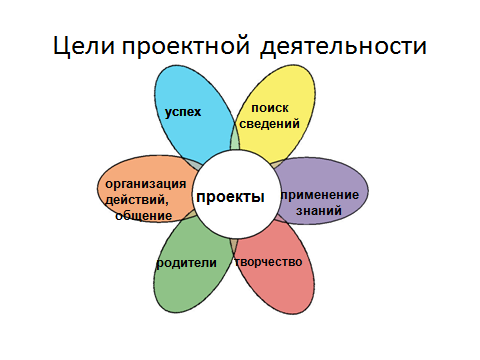 